Глава муниципального образования«Город Саратов»ПОСТАНОВЛЕНИЕг. Саратов23.06.2015   № 11-02-01-07О награждении Нагрудным знакомглавы муниципального образования«Город Саратов» «За особые успехив обучении» В соответствии с решением Саратовской городской Думы от 29.05.2014 № 36-402 «О Нагрудном знаке главы муниципального образования «Город Саратов» «За особые успехи в обучении»ПОСТАНОВЛЯЮ:1. Наградить Нагрудным знаком главы муниципального образования «Город Саратов» «За особые успехи в обучении» следующих выпускников общеобразовательных учреждений 2014/2015 учебного года муниципального образования «Город Саратов»:2. Контроль за исполнением настоящего постановления оставляю за собой.Глава муниципального образования «Город Саратов»							    О.В. Грищенко№ п/пФамилия, имя, отчество претендентаНаименование общеобразовательного учреждения1.Азизов Руслан РахимовичМОУ Лицей № 15 Заводского района г. СаратоваАтюшев Денис СергеевичМОУ «Средняя общеобразовательная школа № 67 им. О.И. Янковского»Байбекова Алена КонстантиновнаМОУ «ГИМНАЗИЯ № 5»Бирюлина Анастасия СергеевнаМОУ «ГИМНАЗИЯ № 5»Бичан Евгения ИгоревнаМОУ «Лицей прикладных наук»Борисова Екатерина РомановнаМОУ «Средняя общеобразовательная школа № 82» г. СаратоваБратченко Илья ВитальевичМОУ «Гимназия № 31»Булавцева Екатерина АлексеевнаМОУ – Лицей № 2Гераничева Елизавета ВикторовнаМОУ «Гимназия № 87»Григорьева Дарья АнтоновнаМАОУ «Лицей математики и информатики»Губина Анна СергеевнаМОУ «Гимназия № 87»Дидык Надежда АлександровнаМОУ «Гимназия № 89»Дмитриева Кристина АлександровнаМОУ «ГИМНАЗИЯ № 5»Казарина Дарья СергеевнаМОУ «ГИМНАЗИЯ № 5»Квитаченко Илья ОлеговичМАОУ «Гимназия № 4»Ковальчук  Инара ЭмильевнаМАОУ «Лицей № 36» Ленинского района г. СаратоваКорчагин Евгений АлександровичМОУ «ГИМНАЗИЯ № 5»Косенкова Анастасия СергеевнаМАОУ «Лицей № 3 им. А.С. Пушкина»Костенкова Юлия ВладимировнаМАОУ «Лицей математики и информатики»Кострыкина Юлия ВладимировнаМОУ «Средняя общеобразовательная школа № 45»Куколева Мария Александровна МАОУ «Лицей № 36» Ленинского района г. СаратоваКулиева Динара ЭльхановнаМАОУ «Гимназия № 1»Неличева Анастасия  СергеевнаМОУ «Средняя общеобразовательная школа № 9» Волжского района г. СаратоваНечаев Владислав СергеевичМОУ «Средняя общеобразовательная школа № 66 им.Н.И. Вавилова»Огаренко Дарья ВалентиновнаМОУ Лицей № 15 Заводского района г. СаратоваПеранидзе Кристина ХвичаевнаМАОУ «Физико-технический лицей № 1»Сапрыкина Анастасия СергеевнаМОУ – Лицей № 2Смирнова Анастасия ВасильевнаМОУ «Средняя общеобразовательная школа № 1»Снежкова Елена ЮрьевнаМАОУ «Лицей № 36» Ленинского района г. СаратоваСучкова Анастасия ВасильевнаМОУ «ГИМНАЗИЯ № 5»Терникова Ксения ФилипповнаМОУ «Средняя общеобразовательная школа №8»Фролова Анастасия ИгоревнаМАОУ «Гимназия № 4»Хрипунов Евгений ВладимировичМОУ Лицей № 15 Заводского района г. СаратоваШачина Виктория АлександровнаМОУ Лицей № 15 Заводского района г. Саратова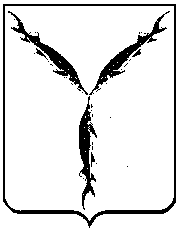 